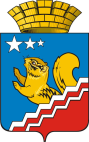 СВЕРДЛОВСКАЯ ОБЛАСТЬВОЛЧАНСКАЯ ГОРОДСКАЯ ДУМАСЕДЬМОЙ СОЗЫВВторое заседание (внеочередное)РЕШЕНИЕ № 13г. Волчанск                                                                                                        от 21.02.2023 г.Об участии в конкурсе представительных органов муниципальных образований, расположенных на территории Свердловской области, посвященного Дню местного самоуправленияВ соответствии с постановлением Законодательного Собрания Свердловской области от 03.12.2013 года № 1317-ПЗС «О конкурсе представительных органов муниципальных образований, расположенных на территории Свердловской области, посвященном Дню местного самоуправления», руководствуясь статьей 23 Устава Волчанского городского округа, ВОЛЧАНСКАЯ ГОРОДСКАЯ ДУМА РЕШИЛА:Принять участие в конкурсе представительных органов муниципальных образований, расположенных на территории Свердловской области, посвященном Дню местного самоуправления, в номинации «Лучший представительный орган в сфере правотворчества».Ведущему специалисту Думы Волчанского городского округа Арбузовой М.С. подготовить и направить заявку на участие в конкурсе до 1 марта 2023 года.Разместить настоящее решение на официальном сайте Думы Волчанского городского округа в сети Интернет http://www.duma-volchansk.ru/.Контроль за исполнением настоящего решения возложить  на председателя Думы Волчанского городского округа Пермякова А.Ю.Председатель Волчанской городской Думы                                                                     А.Ю. Пермяков